Группа ЭГГЕР получит сертификат ISO 38200Компания ЭГГЕР внедряет новый действующий во всем мире стандарт для дальнейшей передачи информации в рамках цепочки поставок древесины и продукции из нее.ISO 38200 является действующим по всему миру международно признанным стандартом для цепочки поставок древесины и изделий из древесины. В нем регулируется передача информации в рамках всей цепочки поставок: от заготовки древесины до поставки конечному клиенту. Группа предприятий ЭГГЕР является одним из первых мировых производителей древесных материалов, кто выполняет высокие требования нового стандарта.Группа ЭГГЕР является решительным сторонником и приверженцем устойчивого лесопользования и ответственного обращения с ресурсами. Бережное использование лесных ресурсов является для Группы ЭГГЕР очевидным решением, включающим в себя соблюдение национальных и европейских законов, например, Регламента ЕС о торговле древесиной (EUTR). Чтобы отвечать взятым на себя обязательствам, а также сохранять статус ведущего производителя, компания ЭГГЕР сейчас дополнительно включила в применяемую ей систему должной добросовестности (DDS) положения нового стандарта ISO 38200.ISO 38200: Прозрачная процедура от заготовки древесины до конечного клиентаС введением ISO 38200 Международная организация по стандартизации (ISO) создала еще один ключевой международно признанный и действующий по всему миру стандарт. Он регулирует дальнейшее распространение информации в рамках всей цепочки поставок древесины и древесной продукции. Такой стандарт обеспечивает еще бόльшую прозрачность при прослеживаемости древесины и изделий из нее и гарантирует объективное свидетельство происхождения древесины и ее легальности за счет непрерывного контроля за цепочкой поставок. Наряду с общими аспектами для контроля и проверки данная норма также определяет социальные критерии, экологические критерии и требования должной осмотрительности (DDS).Убедительное заявление об устойчивом лесопользованииНовый стандарт ISO 38200 помогает компании ЭГГЕР при реализации целей Организации Объединенных Наций в области устойчивого развития и позволяет ей представить  свои показатели устойчивого развития в более развернутом и подробном виде.  «Намеченные нами действия, которые ориентированы и на будущие поколения, лежат в основе устойчивого развития в сфере экологии, экономики и социальной жизни и всегда определяли нашу практическую деятельность. С введением стандарта ISO 38200 на всех предприятиях Группы мы делаем дальнейший решающий шаг, выходящий за рамки выполнения законодательных требований, для развития устойчивого лесопользования», – подчеркивает  руководитель Группы ЭГГЕР в области техники, производства и закупок Вальтер Шигль.Для компании ЭГГЕР добросовестность является безусловным приоритетом С настоящего времени стандарт ISO 38200 увеличивает ряд мер Системы должной добросовестности компании ЭГГЕР, которая непрерывно совершенствуется.  Кроме того, еще в апреле 2018 компания ЭГГЕР года заключила договор об осуществлении контроля сторонней мониторинговой организацией со швейцарской компанией SGS Société Générale de Surveillance SA (SGS) в соответствии с требованиями ст. 8 Регламента VO (EU) № 995/2010. Дополнительно инструменты контроля применяются и другими организациями, например, Лесным попечительским советом (FSC® C 017963), а также в рамках Программы унификации систем сертификации лесных хозяйств (PEFC).Об успехах в достижении поставленных целей компания ЭГГЕР ежегодно открыто сообщает в своем отчете по устойчивому развитию, который можно посмотреть, пройдя по ссылке www.egger.com/environmentКомпания ЭГГЕР получит сертификат ISO 38200Подписи к фотографиямФОТОГРАФИИ: EGGER Holzwerkstoffe, бесплатное копирование допускается только со ссылкой на правообладателяСкачать фотографии: https://egger.sharefile.eu/d-sfb41e8e4c6d4dd4aО компании ЭГГЕРСуществующее с 1961 года семейное предприятие насчитывает около 9600 сотрудников. Сегодня 19 заводов компании, расположенных по всему миру, производят обширный ассортимент древесных материалов (плиты ДСП, ОСП и МДФ), а также пиломатериалы. В 2018/2019 финансовом году товарооборот Группы предприятий ЭГГЕР составил 2,84 млрд евро. Компания ЭГГЕР работает по всему миру с клиентами, представляющими мебельную промышленность, специализированную торговлю древесными материалами и напольными покрытиями, а также магазины строительных и отделочных материалов. Продукция компании ЭГГЕР используется для оформления разнообразных интерьеров жилых и общественных помещений: кухонь, ванных комнат, офисов, гостиных и спален. При этом компания ЭГГЕР позиционирует себя в качестве комплексного поставщика продукции для мебельной промышленности и внутренней отделки, деревянного домостроения и сферы напольных покрытий, изготовленных на основе древесины (ламинат, пробковые и дизайнерские напольные покрытия).По всем возникающим вопросам обращайтесь:FRITZ EGGER GmbH & Co. OGHolzwerkstoffeЙоханна ЗимониниВайберндорф, 206380 Ст. Иоганн в ТиролеАвстрияTел.	+43 5 0600-10808Факс	+43 5 0600-90808johanna.simonini@egger.comwww.egger.comISO 38200 является действующим во всем мире международно признанным стандартом для цепочки поставок древесины и изделий из древесины.Группа ЭГГЕР получит сертификат ISO 38200 для всех заводов.В Систему должной добросовестности (DDS) компании ЭГГЕР будет включен дополнительно новый стандарт ISO 38200.Для компании ЭГГЕР эта мера является решающим шагом в развитии устойчивого лесопользования.Стандарт ISO 38200 помогает компании ЭГГЕР реализовать цели Организации Объединенных Наций  в области устойчивого лесопользования (SDGs).Более подробно с информацией об устойчивом лесопользовании можно ознакомиться, пройдя по ссылкеwww.egger.com/nachhaltigkeit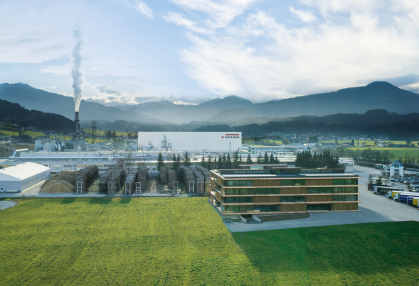 В 1961 году на головном предприятии в Ст. Иоганне в Тироле было положено начало успешной истории Группы предприятий ЭГГЕР. Семейное предприятие из Тироля, которое насчитывает 9600 сотрудников, относится к ведущим мировым производителям древесных материалов.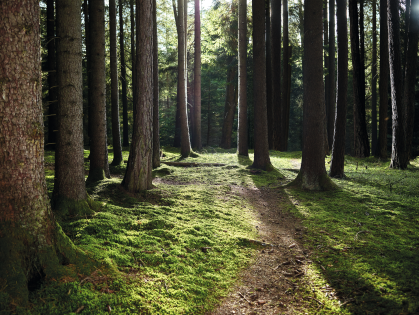 Внедрение стандарта ISO 38200 является для компании ЭГГЕР решающим шагом в развитии устойчивого лесопользования.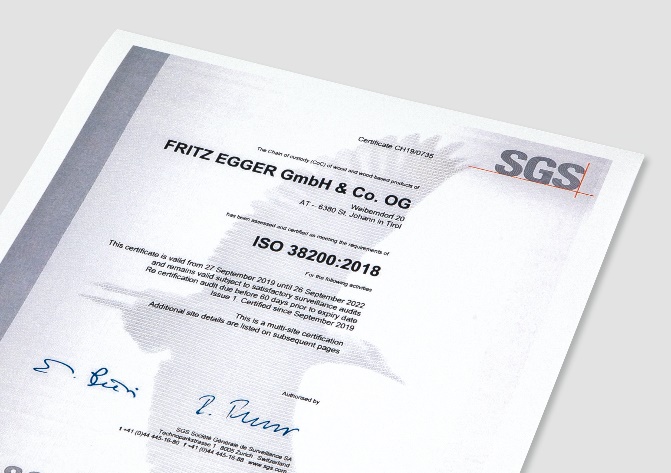 
Группа ЭГГЕР получит сертификат ISO 38200 для всех заводов.